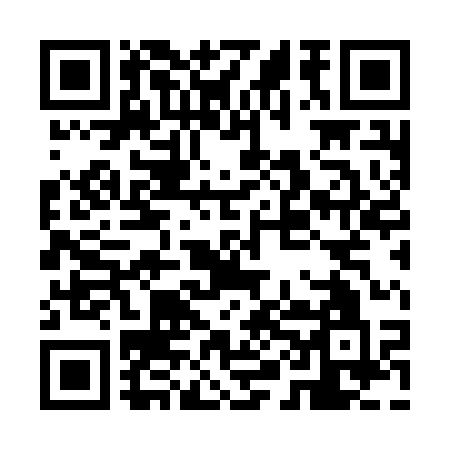 Ramadan times for Maria Saal, AustriaMon 11 Mar 2024 - Wed 10 Apr 2024High Latitude Method: Angle Based RulePrayer Calculation Method: Muslim World LeagueAsar Calculation Method: ShafiPrayer times provided by https://www.salahtimes.comDateDayFajrSuhurSunriseDhuhrAsrIftarMaghribIsha11Mon4:424:426:2312:123:256:036:037:3812Tue4:404:406:2112:123:266:056:057:4013Wed4:384:386:1912:123:266:066:067:4114Thu4:364:366:1712:123:276:076:077:4315Fri4:344:346:1512:113:286:096:097:4416Sat4:314:316:1312:113:296:106:107:4617Sun4:294:296:1112:113:306:126:127:4718Mon4:274:276:0912:113:316:136:137:4919Tue4:254:256:0712:103:316:146:147:5020Wed4:234:236:0512:103:326:166:167:5221Thu4:214:216:0312:103:336:176:177:5322Fri4:184:186:0112:093:346:186:187:5523Sat4:164:165:5912:093:356:206:207:5724Sun4:144:145:5712:093:356:216:217:5825Mon4:124:125:5512:083:366:236:238:0026Tue4:104:105:5312:083:376:246:248:0127Wed4:074:075:5112:083:376:256:258:0328Thu4:054:055:4912:083:386:276:278:0529Fri4:034:035:4712:073:396:286:288:0630Sat4:004:005:4512:073:406:296:298:0831Sun4:584:586:431:074:407:317:319:101Mon4:564:566:411:064:417:327:329:112Tue4:544:546:391:064:427:337:339:133Wed4:514:516:371:064:427:357:359:154Thu4:494:496:361:054:437:367:369:165Fri4:464:466:341:054:437:387:389:186Sat4:444:446:321:054:447:397:399:207Sun4:424:426:301:054:457:407:409:228Mon4:394:396:281:044:457:427:429:249Tue4:374:376:261:044:467:437:439:2510Wed4:354:356:241:044:477:447:449:27